OVERHEAD LINES SAFEWORK PROCEDURESBackground: Working around overhead lines is a constant activity for many municipal workers. Overhead lines are composed of; cable and telephone lines which are generally harmless and electrical lines that can be potentially lethal. The possibility of serious injury or death to yourself and the public is great if proper safe work procedure and OSH regulations are not followed. Owners’ of utilities have independent rules of approach and procedures. Knowing and conforming to these rules is essential for maintaining a safe work environment.  These rules and regulations have been developed in response to incidents in the past to prevent reoccurrencesHazards: PPE Required: Identify overhead lines:Critical to determine which lines will be inside your work zoneGenerally phone and cable lines are strung below electrical lines on the polesRecognize any lines that may interfere with machineryOnce a line is identified as electrical, the Voltage must be determined, and the limits of approach appliedKnow the Limits of Approach:Hydro or electrical lines are hazardous and Worksafe BC have a OSH regulation regarding approach Section 19.24:(1) The employer must ensure that at least the minimum applicable distance specified in Table 19-1 is maintained between exposed, energized high voltage electrical equipment and conductors and any worker, work, tool, machine, equipment or material, unless otherwise permitted by this Part.(2) The employer must accurately determine the voltage of any energized electrical equipment or conductor and the minimum distance from it required by subsection (1).	If encroachment on these limits is necessary to complete work, BC Hydro and Worksafe BC must be notified and further precautions taken.Working around overhead lines:All workers and operators need to be aware of the location and type of overhead lines  in their work area and the hazards those lines present.If required, Utility owners will often mark or “flag” lines that will be within the operation limits of machinery.A spotter is required if an operator cannot see, or has an obstructed view of an overhead line. Plan your work to avoid electrical contact.Spotting:Spotter maintains a clear view of machine operator and overhead lines to direct the operators actions around the hazard in a safe mannerSpotters and operators shall use mutually agreed upon hand signalsAll workers need to take the responsibility of spotting if they see potential contact with overhead lines Damage or Contact: If you damage an overhead line, the owner of the utility must be notifiedIf your equipment makes electrical contact or you knock down electrical linesStay in your machine until help arrivesCall Nanaimo 1 with your location and advise dispatch of the situation. If there is an immediate threat to life or fire have Nanaimo 1 contact 911, if not contact BC Hydro If in a life threatening situation, jump clear of vehicle, feet together, and shuffle away keeping both feet close together. Never contact the ground and vehicle at the same time. Shuffle approximately 10 metres awayKeep all workers and pedestrians minimum 10 metres back If the ground is energized while you work, avoid shock by keeping your feet close together and shuffle away – never allowing the heel of one foot to move beyond the toe of the other.Overhead lines are generally configured with the dangerous lines above the safer lines to stop potential hazardous contact. If these procedures are followed and all workers apply their attention and common sense, overhead wires can be worked around safely.Summary:“Look up and live” always be aware of overhead lines on jobsiteTake the responsibility to spot for all equipment with the potential to contact linesKnow the limits of approach Plan ahead to avoid electrical contactIf electrical contact is made, know how stay safe.Department:Eng. & Public Works Area:Construction 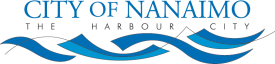 Subject:Working Around Overhead Lines Working Around Overhead Lines Working Around Overhead Lines Electric shockElectrocutionBodily harmHard hatCSA approved footwear,Eye and ear protectionHigh visibility vest or coverallsTable 19-1: General limits of approachTable 19-1: General limits of approachTable 19-1: General limits of approachVoltageMinimum distanceMinimum distancePhase to phaseMetresFeetOver 750 V to 75 kV310Over 75 kV to 250 kV4.515Over 250 kV to 550 kV620Revised:Approved by:  Dave Benere 